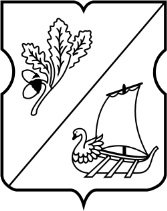 СОВЕТ ДЕПУТАТОВ муниципального округа Старое Крюково РЕШЕНИЕ20.05.2014 года № 07/07	О внесении изменений в решение от 03.09.2013 г. №47/09-МОСК «О согласовании  адресного перечня дворовых территорий для проведения работ по их благоустройству и многоквартирных домов, подлежащих выборочному капитальному ремонту за счет средств, полученных в соответствии с постановлением Правительства Москвы от 26.12.2012 г. № 849-ПП «О стимулировании управ районов города Москвы»В соответствии с постановлением Правительства Москвы от 26.12.2012 г. №849-ПП «О стимулировании управ районов города Москвы», на основании обращения управы района Старое Крюково города Москвы от 14 мая 2014г. №1-16-552/4, в связи с экономией бюджетных средств по стимулированию управ района за 2013год, Совет депутатов муниципального округа Старое Крюково решил:1. Внести в решение Совет депутатов муниципального округа Старое Крюково от 03.09.2013 г. № 47/09-МОСК «О согласовании адресного перечня дворовых территорий для проведения работ по их благоустройству и многоквартирных домов, подлежащих выборочному капитальному ремонту за счет средств, полученных в соответствии с постановлением Правительства Москвы от 26.12.2012 г. № 849-ПП «О стимулировании управ районов города Москвы» следующие изменения:дополнить приложение новыми пунктами перед итоговой строкой.Направить настоящее решение в управу района Старое Крюково города Москвы, Департамент территориальных органов исполнительной власти города Москвы в течение 3 дней со дня его принятия.Разместить актуальную редакцию адресного перечня дворовых территорий для проведения работ по благоустройству дворовых территорий в 2014 году на официальном сайте муниципального округа Старое Крюково в течение 2 дней со дня его принятия.Опубликовать настоящее решение в бюллетене «Московский муниципальный вестник» и разместить на официальном сайте муниципального округа Старое Крюково.Контроль за выполнением настоящего решения возложить на главу муниципального округа Старое Крюково И.В. Суздальцеву.Глава муниципального округа Старое Крюково			И.В.СуздальцеваПриложение к решению Совета депутатов муниципального округа Старое Крюково от 20.05.2014 №07/07Дополнения в приложение к решению Совета депутатов муниципального округа Старое Крюково от 03.09.2013 г. №47/09–МОСК «О согласовании адресного перечня дворовых территорий для проведения работ по благоустройству и многоквартирных домов, подлежащих выборочному капитальному ремонту за счёт средств, полученных в соответствии с постановлением Правительства Москвы от 26.12.2012 г. №849-ПП «О стимулировании управ районов города Москвы»МероприятияКБК(до КОСГУ)Сумма(тыс.руб.)Дата проведения конкурсных процедурIIIIIIIVРемонт отмостки корп. 812, 813, 828б921.0505.05З1600.870.225100Сентябрь 2013г.Ремонт отмостки корп. 933921.0505.05З1600.870.225100Октябрь 2013г.Технадзор 1,3%921.0505.05З1600.870.2262,6Без конкурсаРазработка проектной документации с изготовлением ситуационных планов, корректировкой планировочных решений и комплектацией паспортов "Планировочное решение и благоустройство территории" дворовых территорий Зеленоградского АО г. Москвы корпуса:901;902;905;906;908;913;922;923;924;925;926;927;929;930;931;933; (16паспортов)Согласно приложению2749,8Июль 2014 годРазработка проектной документации с изготовлением ситуационных планов, корректировкой планировочных решений и комплектацией паспортов "Планировочное решение и благоустройство территории" дворовых территорий Зеленоградского АО г. Москвы корпуса:909310,2Июль 2014 годРазработка ПСД на ремонт пешеходной зоны «Аллея Ветеранов»921.0505.05З1600.870.226458,9Октябрь 2013г.Установка тротуарного ограждения к. 847921.0503.05Д0801244.22682,0Июнь 2014г.Установка газонного ограждения к. 847921.0503.05Д0801244.22618,0Июнь 2014г.Перенос контейнерной площадки к. 837921.0503.05Д0801244.22668,0Июнь 2014г.Установка газонного ограждения к. 830921.0503.05Д0801244.22623,0Июнь 2014г.Установка карусели к. 813921.0503.05Д0801244.22645,0Июнь 2014г.ИТОГО3957,5